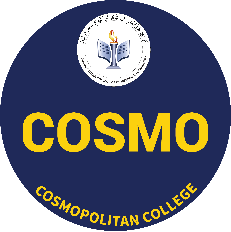 Please tell us how you heard about the college: __________________________________________________________.TERMS AND CONDITIONS: All applications will be forwarded to the relevant authorities of the Ministry of Education and their decision is final. However, students may appeal at his or her own discretion.College Academic Policy: Please refer to the student handbook.College Payment Policy: Registration fee should be paid upon acceptance and registration. Periodic fees may depend on the payment scheme chosen by the students, in any way possible, students must pay their fees directly to the college Payments from agents and consultants are discouraged.Cancellation Refund Policy: All fees (Registration and Course Fees) are NON - REFUNDABLE under any circumstances.Attendance Regulation: Students must attend a minimum of 85% of classes to be eligible for the certificate/diploma.COSMO Scholarship: Awarding of the COSMO Scholarship will depend on the sole discretion of the management of COSMO. Student applications for study (of the relevant programme) should be approved by the relevant authorities of the Ministry of Education for the students to be eligible for consideration for the scholarship.I_________________________________, IC NO__________________________, hereby confirm that I fully understand the terms and conditions set by COSMO. I am satisfied with the detailed information stated in this form and from the COSMO staff. I understand that the guidance and recommendation given to me were in the best of my interest.I am aware of the entry requirements, duration, choice of pathway, accreditation levels and the availabilities of various courses.I have chosen this course at my own discretion, and I will be accountable and responsible for my selection.I certify that all information in this application and accompanying documents are accurate and legitimate.Confirmed & Accepted by:________________________	________________________		_____________________	Student’s Signature		 	Parent’s Signature				DateSTUDENT FILE CHECKLISTINTAKE:FULL TIME          PART TIMEPEARSON – BTEC CREATIVE MEDIA PROGRAMMESPEARSON – BTEC CREATIVE MEDIA PROGRAMMESLEVEL 1 INTRODUCTORY DIPLOMA IN DIGITAL MEDIALEVEL 2 INTERNATIONAL CERTIFICATE IN CREATIVE MEDIA PRODUCTIONLEVEL 3 DIPLOMA IN CREATIVE MEDIA PRODUCTION LEVEL 5 HND IN CREATIVE MEDIA PRODUCTION LEVEL 1 INTRODUCTORY DIPLOMA IN DIGITAL MEDIALEVEL 2 INTERNATIONAL CERTIFICATE IN CREATIVE MEDIA PRODUCTIONLEVEL 3 DIPLOMA IN CREATIVE MEDIA PRODUCTION LEVEL 5 HND IN CREATIVE MEDIA PRODUCTION PEARSON – BTEC BUSINESS AND IT PROGRAMMESPEARSON – BTEC BUSINESS AND IT PROGRAMMESBUSINESS:LEVEL 1 INTRODUCTORY DIPLOMA IN BUSINESSLEVEL 2 CERTIFICATE IN BUSINESSLEVEL 3 DIPLOMA IN BUSINESSLEVEL 5 HND IN BUSINESSIT:LEVEL 1 INTRODUCTORY DIPLOMA IN INFORMATION TECHNOLOGYLEVEL 2 CERTIFICATE IN INFORMATION TECHNOLOGYLEVEL 3 DIPLOMA IN INFORMATION TECHNOLOGYLEVEL 5 HND DIPLOMA IN COMPUTING PEARSON BTEC - RETAILERSPEARSON BTEC - ENTERPRISE & ENTREPRENEURSHIP
LEVEL 2 CERTIFICATE FOR RETAILERSLEVEL 3 DIPLOMA IN ENTERPRISE & ENTREPRENEURSHIPAPPLICANT’S INFORMATIONAPPLICANT’S INFORMATIONAPPLICANT’S INFORMATIONAPPLICANT’S INFORMATIONAPPLICANT’S INFORMATIONAPPLICANT’S INFORMATIONFULL NAME:ADDRESS:NATIONALITY:GENDER:CONTACT NO:IC NO:D.O.B:EMAIL:M. STATUS:RELIGION:PARENT’S INFORMATIONPARENT’S INFORMATIONPARENT’S INFORMATIONPARENT’S INFORMATIONRELATIONSHIPNAME PLACE OF WORKCONTACT NOFATHERMOTHERGUARDIANPARENT ‘S DETAILS APPLYING UNDER EDUCATIONAL ALLOWANCEPARENT ‘S DETAILS APPLYING UNDER EDUCATIONAL ALLOWANCEPARENT ‘S DETAILS APPLYING UNDER EDUCATIONAL ALLOWANCEPARENT ‘S DETAILS APPLYING UNDER EDUCATIONAL ALLOWANCENAME:COMPANY NAME:EMAIL ADDRESS:CONTACT NO:IC NO:ACADEMIC QUALIFICATIONSACADEMIC QUALIFICATIONSACADEMIC QUALIFICATIONSACADEMIC QUALIFICATIONSACADEMIC QUALIFICATIONSNAME OF INSTITUTIONMONTHYEARCERTIFICATE/ QUALIFICATIONS‘O’ LEVEL (NO. OF CREDIT/ PASSES)FINANCIAL SUPPORTFINANCIAL SUPPORTFINANCIAL SUPPORT        SELF-SUPPORTING        BANK LOAN        COSMO SCHOLARSHIP        EDUCATIONAL ALLOWANCE        SPONSORED BY EMPLOYER        BPTV SCHOLARSHIPDISCLAIMER AND SIGNATURETO BE SUBMITTED IN 3 SETSEXCEPT FOR ADMISSION FORMTO BE SUBMITTED IN 3 SETSEXCEPT FOR ADMISSION FORMTO BE SUBMITTED IN 3 SETSEXCEPT FOR ADMISSION FORMREMARKSRECEIVED / CHECKED BYDATE1COMPLETED ADMISSION FORMCOMPLETED ADMISSION FORM2RECENT COLOURED PHOTO (PASSPORT SIZE)RECENT COLOURED PHOTO (PASSPORT SIZE)33IC / PASSPORT COPYIC / PASSPORT COPY34BIRTH CERTIFICATEBIRTH CERTIFICATE25‘O’ LEVEL CERTIFICATES‘O’ LEVEL CERTIFICATES36‘A’ LEVEL CERTIFICATES‘A’ LEVEL CERTIFICATES7BDTVEC PND CERTIFICATESBDTVEC PND CERTIFICATES8BDTVEC ND CERTIFICATESBDTVEC ND CERTIFICATES9NTC II CERTIFICATESNTC II CERTIFICATES10OTHER CERTIFICATES (PLEASE SPECIFY)OTHER CERTIFICATES (PLEASE SPECIFY)11CURRICULUM VITAECURRICULUM VITAE12PERSONAL STATEMENTPERSONAL STATEMENT13EMPLOYMENT CERTIFICATEEMPLOYMENT CERTIFICATE14RECOMMENDATION LETTERRECOMMENDATION LETTER15JOB DESCRIPTIONJOB DESCRIPTIONFOR OFFICIAL USE ONLYFOR OFFICIAL USE ONLYFOR OFFICIAL USE ONLYFOR OFFICIAL USE ONLYFOR OFFICIAL USE ONLYFOR OFFICIAL USE ONLYCHECKED BYCHECKED BYBDNACBDNACREFERENCE OF APPROVAL LETTERREFERENCE OF APPROVAL LETTERSTUDENT IDSTUDENT IDVERIFIED BYVERIFIED BY